Бутылочное горло. Часть 1

Девятнадцатого сентября мы сели в уазик и поехали в очередную поисковую экспедицию. Необычным был её маршрут – вместо того, чтобы ехать к северу, мы повернули на юг. Возле нового моста свернули с киевской трассы на каунасскую, и помчались в направлении Пыталово.
Впрочем, «помчались» — это громко сказано. Дело в том, что бортовой компьютер нашего уазика живет своей, совершенно независимой от машины, жизнью, и управляет двигателем по настроению. А настроение у него меняется часто.
Только вчера машина работала, как часы, а теперь двигатель вдруг начал «троить» без всякой причины. Поминутно приходилось останавливаться, чтобы заглючившие «мозги» компьютера пришли в норму. Потом всё наладилось, но останавливаться без особой нужды мы уже не рисковали. Вокруг открывались прекрасные виды, стояла золотая осень, которую, увы, было невозможно запечатлеть на фотоаппарат. Поэтому мне удалось сделать всего два дорожных снимка, больше компьютер не позволил.
Середина сентября – разгар бабьего лета. Дни стоят тихие и прозрачные, по воздуху летит паутина, и в каждой – маленький паук-планерист. Пауки расселяются на новые территории, как летящие по ветру семена растений. Осы злые, чуют, что скоро им помирать, стараются ужалить при каждом удобном случае.
Днём и преимущественно ночью птицы летят на юг. Самыми первыми в конце августа улетели аисты – они открывают перелёт, и они же первыми возвращаются весной. Следом за ними полетят ласточки, кулики, и прочие мелкие пташки. Последними отлетают самые крупные птицы, гуси-лебеди, это уже в ноябре, в зависимости от погоды.
Волчата покинули норы – трепещите, деревенские собаки и домашняя живность! Старые волки теперь учат их охотиться, и первые жертвы уже имеются.
Кабанов в этом году много, в заброшенных садах полно следов их набегов. Вы, наверное, не поверите, но в августе три кабана переплыли Великую, зашли в самый центр Острова (в районе бывшего мясокомбината), и потравили несколько огородов: как плугом перепахали картошку. После чего без потерь покинули место кормёжки. Да, сообразительности этому зверю не занимать.
Медведи сейчас тоже усиленно готовятся к зиме, накапливают жир. Скоро созреют жёлуди, а они для лесного народа, что для нас хлеб. Правда, желудей в этом году не очень много.
На берёзах появилось желтые пряди, и число их с каждым днём увеличивается. Трава усыпана опавшей листвой. Клёны разукрашивают всё каким-то фантастическим цветом. Молодые осинки, тронутые холодным утренним туманом, тоже иногда краснеют, хотя не все, и от этого иногда осинник раскрашивается в три цвета: зелёный, желтый и красный. Дуб даёт бронзовый оттенок. Серебром блестят ветви ивы, кружатся по ветру крыльчатки ясеня.
Змеи после отлёта аистов, их главных врагов, получили временную передышку и теперь тоже отъедаются перед зимней спячкой. Лягушки и жабы ищут зимние квартиры в рыхлой земле.
У лосей период размножения продлиться до октября (возможно, до середины месяца). В такое время они становятся опасными, бросаются на всё, что движется, ломают мелкие деревца. Иной такой не в меру озабоченный лосяра кидается на автомашины, может пойти на таран. Увидишь в это время года лося – лучше уйди незамеченным. Правда, если по лесу идёт толпа людей, то любое животное остережётся нападать.
Период цветения закончился, хотя и не совсем. В иных местах полях приобрели сиреневых оттенок от метёлок цветущей валерианы – она будет цвести до ноября. Алеют гроздья рябин, краснеет калина, пунцовым цветом наливается боярка.
«Что такое осень? – Это осень…»
Саню Голубева мы забрали в Елинах. Проехали мимо поворота на линию Сталина, мимо взорванных дотов и оказались в Пыталовском районе. Вот и Вышгородок. Издалека видна церковь на холме. Холм, заросший деревьями, переливается всеми красками осени, но, к сожалению, сфотографировать этот вид не получится по вышеуказанной причине. Так что читателям придётся подождать до лучших времен.
За Вышгородком поворачиваем на Пустое Воскресенье, в направлении Красногородска. Красный Город – это райцентр, соседний с Пыталовским, Островским, Себежским и Опочецким, а также с Латвией.
Мы проезжаем мимо деревни Голубово, знаменитым своим клюквенным болотом. Правда, там же в советское время располагался полигон, который бомбила и обстреливала авиация. Но бомбёжки шли не каждый день, а клюквы собрать охота, и самые отчаянные местные жители регулярно ходили туда, несмотря на предупреждающие знаки. Кто знает, может, лет через тысячу потомки откопают какого невезучего ягодника и выставят его мумию в музее, в разделе «Конец Атомного века и начало Тёмных веков»?
Рельеф местности изменился, пошли холмы и болота. Дорога петляет, и лучше не зевать, если не хочешь оказаться в кювете или в речке под мостом. Вон, одна «нива» там уже валяется…
Речек и ручьёв тут много. Все они петляют, все текут медленно, все заросли травой. Местность вне дорог непроходима, а дороги извиваются по гривам. Тут вообще вся жизнь течет на этих извилистых возвышенностях меж низин. Вот туда-то, в одно такое место, где в 1941 году шли бои, и лежит наш путь.
Возле условленной деревни нас уже ждут красногородские поисковики. Здороваемся, обмениваемся парой слов, и не тратя времени понапрасну, едем дальше. Наш путь лежит в знаменитые Мозульские болота. Болота эти уходят в Латвию и дальше, в Белоруссию. Проезжих дорог через них – раз-два и обчёлся, причем они сходятся в одну, и возникает так называемое «бутылочное горлышко», про которое счёл нужным упомянуть в своей книге «Утерянные победы» немецкий фельдмаршал Манштейн. Ну, про это я расскажу чуть позже, а пока мы без проблем миновали Красный Город, и двинулись в направлении Мозулей.
Наконец, приехали. Но сперва надо сфотографировать взорванный мост через реку Синюю. Построили его, этот мост, до войны, чтобы обеспечить связь Опочецкого и Красногородского районов. В 1941 году наши отступающие войска его взорвать не успели, а в 1944 году взорвали партизаны. Так с тех пор он и стоит в разрушенном состоянии. Местные жители уложили деревянные лесенки для переправы, так и ходят. Восстанавливать мост уже невыгодно: народу в этих краях живёт мало, промышленности никакой, выживают за счёт натурального хозяйства, так что сами понимаете…
После войны долго спорили, нужно ли было взрывать этот мост, но к единому мнению так и не пришли.
На фотографиях вы видите текущую под ним реку Синюю, и её заболоченную пойму. Действительно, это единственная переправа в здешних краях, форсировать реку подручными средствами невозможно. Для лодок тут мало воды, для пешеходов – мало земли. Говорят, где-то чуть выше по течению наши в 1944 году положили кучу латышских легионеров, кажется, из 19-й дивизии СС.
Мы сфотографировали мост и пошли к лагерю. Перед работой нужно поесть сало и выполнить одну просьбу: к нам в музей приезжала одна украинка и просила помянуть её родственника, погибшего в 13-м штрафном батальоне в наших краях. Мы помянули товарища Листопада, павшего за свободу нашей общей Родины – Союза ССР…
Поначалу поиск не принёс результатов. Ни останков бойцов, ни музейных экспонатов найти не удавалось. Чтобы не оставлять читателей без снимков, я переключился на здешнюю природу, в основном, на её дары. Столько грибов я ещё никогда не видел: выражение «хоть косой коси» тут можно было понимать буквально. Боровики, красноголовики, обабки, маслята водили хороводы вокруг деревьев, бежали вдоль тропинок, заходили на край болот. Их было столько, что глаза разбегались от изобилия. Какая роскошь, а нам их не собрать! (Сбор даров природы во время поиска в нашей группе не приветствуется, да и сохранить их до ночи, когда приедем домой, проблематично). Так что мы продолжили поиск, хоть и охали обвально при виде таких вот картин…
С края болот повеяло ароматом мха и Багун-травы. Здешние болота не зловонные, они прикрыты зелёных травяным ковром. Синие ягоды гоноболи манили, брусника на кочках так и просилась в корзину. Время от времени мы черпали ягоды полной горстью и закидывали в рот. Всё уже спелое, всё уже сладкое.
Но находок не было никаких. Пока не было…
(Продолжение следует)

Рахим Джунусов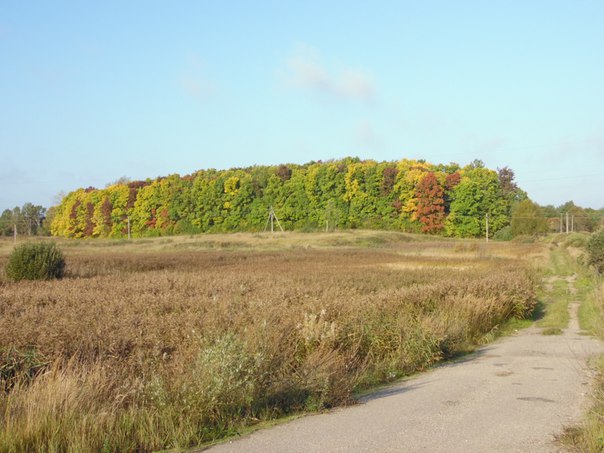 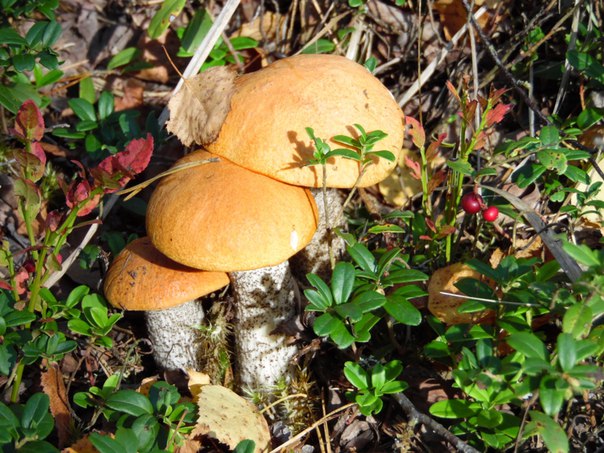 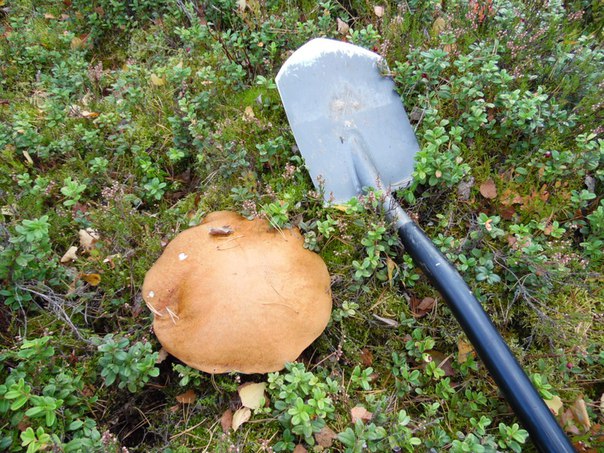 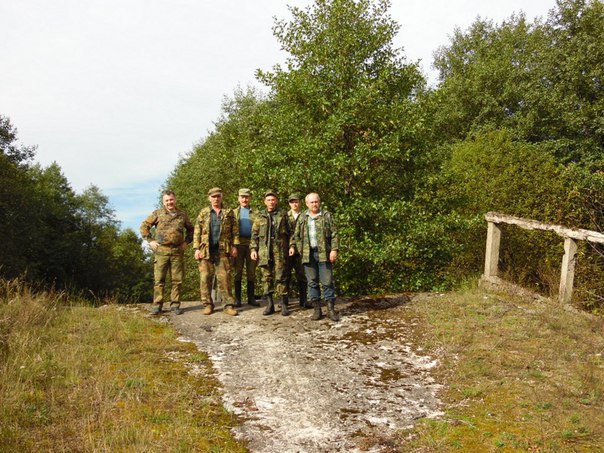 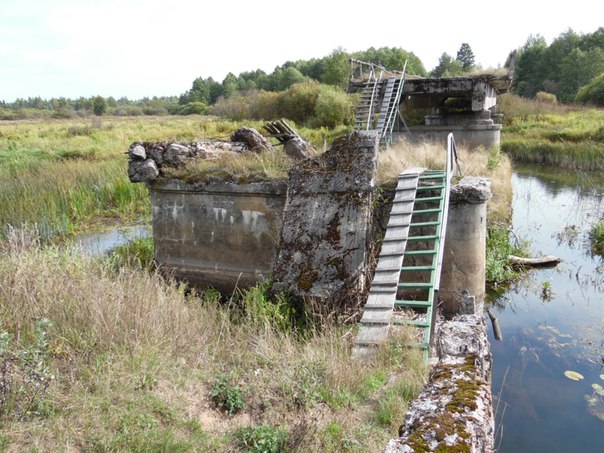 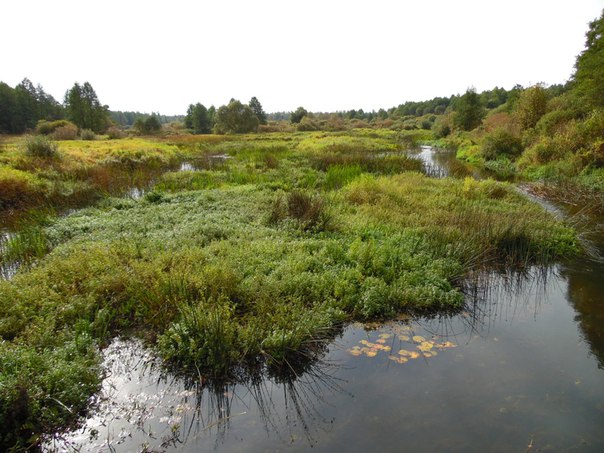 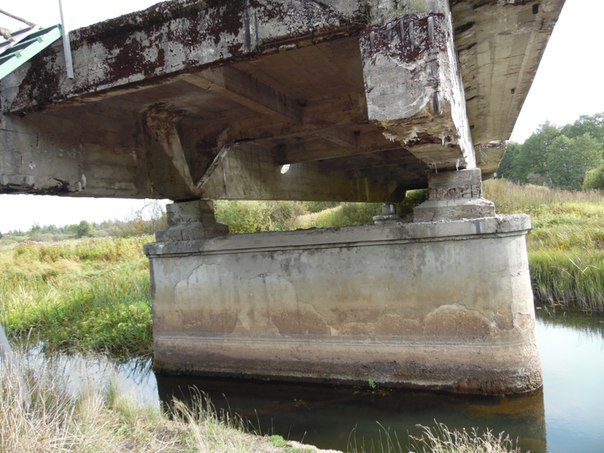 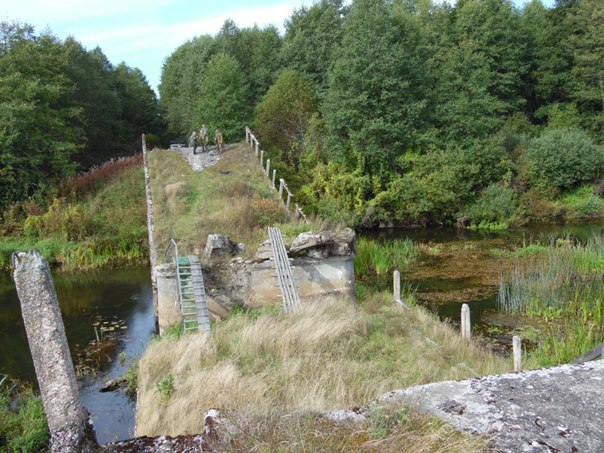 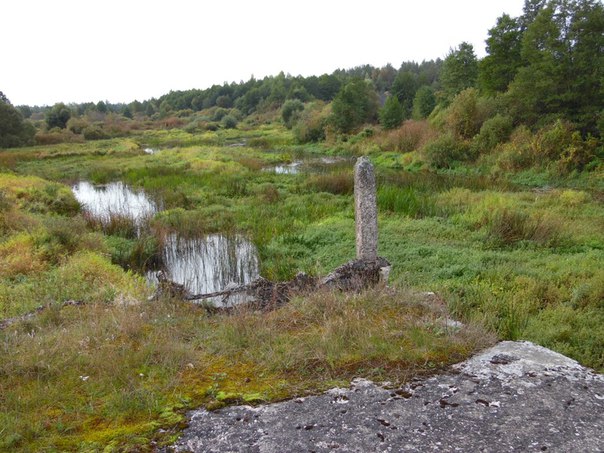 